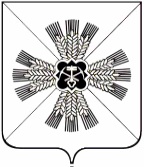 КЕМЕРОВСКАЯ ОБЛАСТЬАДМИНИСТРАЦИЯ ПРОМЫШЛЕННОВСКОГО МУНИЦИПАЛЬНОГО РАЙОНАПОСТАНОВЛЕНИЕот «4» мая . № 491-Ппгт. ПромышленнаяО разработке стратегии социально-экономического развития Промышленновского муниципального района до 2035 годаВ соответствии со статьей 39 Федерального закона от 28.06.2014           № 172-ФЗ «О стратегическом планировании в Российской Федерации» администрация  Промышленновского муниципального района постановляет:В срок до 1 июля 2017 года разработать проект стратегии социально-экономического развития Промышленновского муниципального района до 2035 года.Создать рабочую группу по разработке проекта стратегии социально-экономического развития Промышленновского муниципального района до 2035 года в составе согласно приложению 1 к настоящему постановлению.Настоящее постановление подлежит обнародованию на официальном сайте администрации Промышленновского муниципального района в сети Интернет.Контроль за исполнением настоящего постановления возложить на заместителя главы Промышленновского муниципального района          О.А. Игину.Настоящее постановление вступает в силу со дня подписания.Исп. А.П. БезруковаТел. 74779Приложение 1к постановлению администрации Промышленновского муниципального района от 04.05.2017 № 491-ПСостав рабочей группы по разработке проекта стратегии социально-экономического развития Промышленновского муниципального районаГлава Промышленновского муниципального районаД.П. ИльинИгина Ольга Альфредовна- заместитель главы Промышленновского муниципального района, руководитель рабочей группыФедарюк  Сергей Анатольевич- заместитель главы Промышленновского муниципального района, заместитель руководителя рабочей группыЧлены рабочей группы:Члены рабочей группы:Анников  Александр Анатольевич- начальник Управления сельского хозяйства администрации Промышленновского муниципального районаАнохина  Галина Владимировна- начальник финансового управления по Промышленновскому району (по согласованию)Безрукова  Альбина Петровна-заведующий сектором экономического развития администрации Промышленновского муниципального районаГордеев Михаил Сергеевич- главный врач ГБУЗ КО «Промышленновская районная больница» (по согласованию)Должикова  Инна Георгиевна- начальник Управления культуры, молодежной политики, спорта и туризма администрации Промышленновского муниципального районаЖукова ЕленаЛеонидовна- заведующий сектором предпринимательства и потребительского рынка администрации Промышленновского муниципального районаЗарубина АнастасияАлександровна- главный специалист сектора экономического развития администрации Промышленновского муниципального районаКоровина ОксанаВикторовна- начальник Управления социальной защиты населения администрации Промышленновского муниципального районаМалышев НиколайГригорьевич- начальник Управления по жизнеобеспечению и строительству администрации Промышленновского муниципального районаМясоедова ТатьянаВасильевна- начальник Управления образования администрации Промышленновского муниципального районаУдовиченко Наталья Викторовна- председатель комитета по управлению муниципальным имуществом администрации Промышленновского муниципального районаЗаместитель главыПромышленновского муниципального района  О.А. Игина